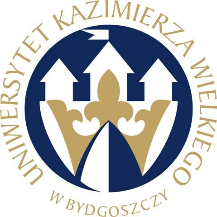 UNIWERSYTET KAZIMIERZA WIELKIEGOW BYDGOSZCZYul. Chodkiewicza 30, 85 – 064 Bydgoszcz, tel. 052 341 91 00 fax. 052 360 82 06NIP 5542647568 REGON 340057695www.ukw.edu.plUKW/DZP-282-ZO-34/2020	Bydgoszcz, dn. 24.07.2020 r.INFORMACJA O WYBORZE OFERTYw TRYBIE Zapytania Ofertowego Uniwersytet Kazimierza Wielkiego w Bydgoszczy z siedzibą przy ul. Chodkiewicza 30, 85-064 Bydgoszcz informuje, iż w wyniku przeprowadzonego Zapytania Ofertowego  Nr UKW/DZP-282-ZO-34/2020 pn. „Remont stolarki okiennej w obiektach UKW”, została wybrana następująca oferta: Część 1: oferta nr. 1Wykonawca: TECAL Sp. z o.o.Adres: ul. Piękna 15, 85-303 BydgoszczCena oferty: 42 804,00 zł bruttoTermin wykonania zamówienia: 25 dniIlość punktów wg kryteriów: - cena – waga 70% –  70,00 pkt - termin wykonania zamówienia – waga 30% – 30 pktRazem:  pkt 100Uzasadnienie wyboru:Oferta firmy TECAL Sp. z o.o. spełnia wszystkie wymagania i oczekiwania Zamawiającego. Oferta jest najkorzystniejszą ofertą złożoną w postępowaniu. Cena oferty mieści się w kwocie, jaką Zamawiający przeznaczył na realizację zamówienia.Oferty złożone w postępowaniu:Ponadto Zamawiający informuje o dokonaniu następujących czynności w postępowaniu:Zamawiający odrzucił ofertę nr 3 firmy REMAR Sławomir Markier, gdyż wykonawca źle oszacował kwotę brutto.Kanclerz UKW mgr Renata MalakLp.NAZWA FIRMYCena bruttoTermin dostawyPUNKTY1.TECAL Sp. z o.o.
ul. Piękna 15, 85-303 BydgoszczCz. 1 / 	42 804,00 złCz. 1 / 25 dniCz. 1 / 100 pkt2.KULBUD Tadeusz Kuldanek
ul. Lasockiego 1, 05-822 MilanówekCz. 1 / 	44 821,20 złCz. 1 / 25 dniCz. 1 / 96,85 pkt3. REMAR Sławomir Markier
ul. Ks. W. Kęsickiego 11, 88-170 PakośćOdrzuconaOdrzuconaOdrzucona